ISTRUZIONI OPERATIVE PER I CANDIDATI	LA PROVA È ANONIMA	È FATTO ASSOLUTO DIVIETOPARLARE E/O USCIRE DALLA SALA DURANTE LO SVOLGIMENTO DELLA PROVA.USCIRE DALLA SALA PRIMA DEL TEMPO STABILITO, ANCHE SE CONCLUSA LA PROPRIA PROVA.CHIEDERE QUALSIASI TIPO DI INFORMAZIONE RIGUARDANTE IL CONTENUTO DELLA PROVA AGLI INCARICATI E AI COMPONENTI DI COMMISSIONE PRESENTI IN SALA.CONSULTARE TESTI NORMATIVI E/O MATERIALE DOCUMENTARIO DI QUALUNQUE TIPO O GENERE.UTILIZZARE MATERIALE DIVERSO DA QUELLO CONSEGNATO.UTILIZZARE SMARTPHONE, MACCHINE FOTOGRAFICHE O ALTRI DISPOSITIVI ELETTRONICI, CHE DOVRANNO ESSERE TENUTI SPENTI PER TUTTA LA DURATA DELLA PROVA E FUORI DALLA PROPRIA POSTAZIONE.CONTINUARE LA COMPILAZIONE DELL’ELABORATO AL TERMINE DEL TEMPO A DISPOSIZIONE ( DURATA DELLA PROVA 60 MINUTI).È OBBLIGATORIOINSERIRE LA SCHEDA ANAGRAFICA ALL’INTERNO DELLA BUSTA PICCOLA BIANCA E SIGILLARLA SOLO DOPO AVER RICEVUTO INDICAZIONI.A L TERMINE DEL TEMPO, PORRE BENE IN VISTA LA PENNA ATTENDENDONE IL RITIRO DA PARTE D EGLI ADDETTI.                                                         MODALITÀ DI COMPILAZIONEIL CANDIDATO DOVRÀ PREDISPORRE LA SUA RISPOSTA NELL’APPOSITO FOGLIO PREDISPOSTO DALLA COMMISSIONE.INFINE, SI PORTA A CONOSCENZA DEI CANDIDATI CHE POTRANNO USUFRUIRE DEL  SERVIZIO  MENSA AL COSTO DI € 7.50 PER UN PASTO COMPLETO A PARTIRE DALLE ORE 13.30. CHI VORRA’ USUFRUIRE DEL SERVIZIO, DOVRA’ DARE CONFERMA AL MOMENTO DEL RICONOSCIMENTO.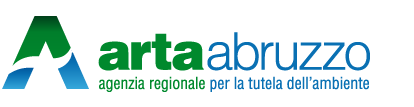 